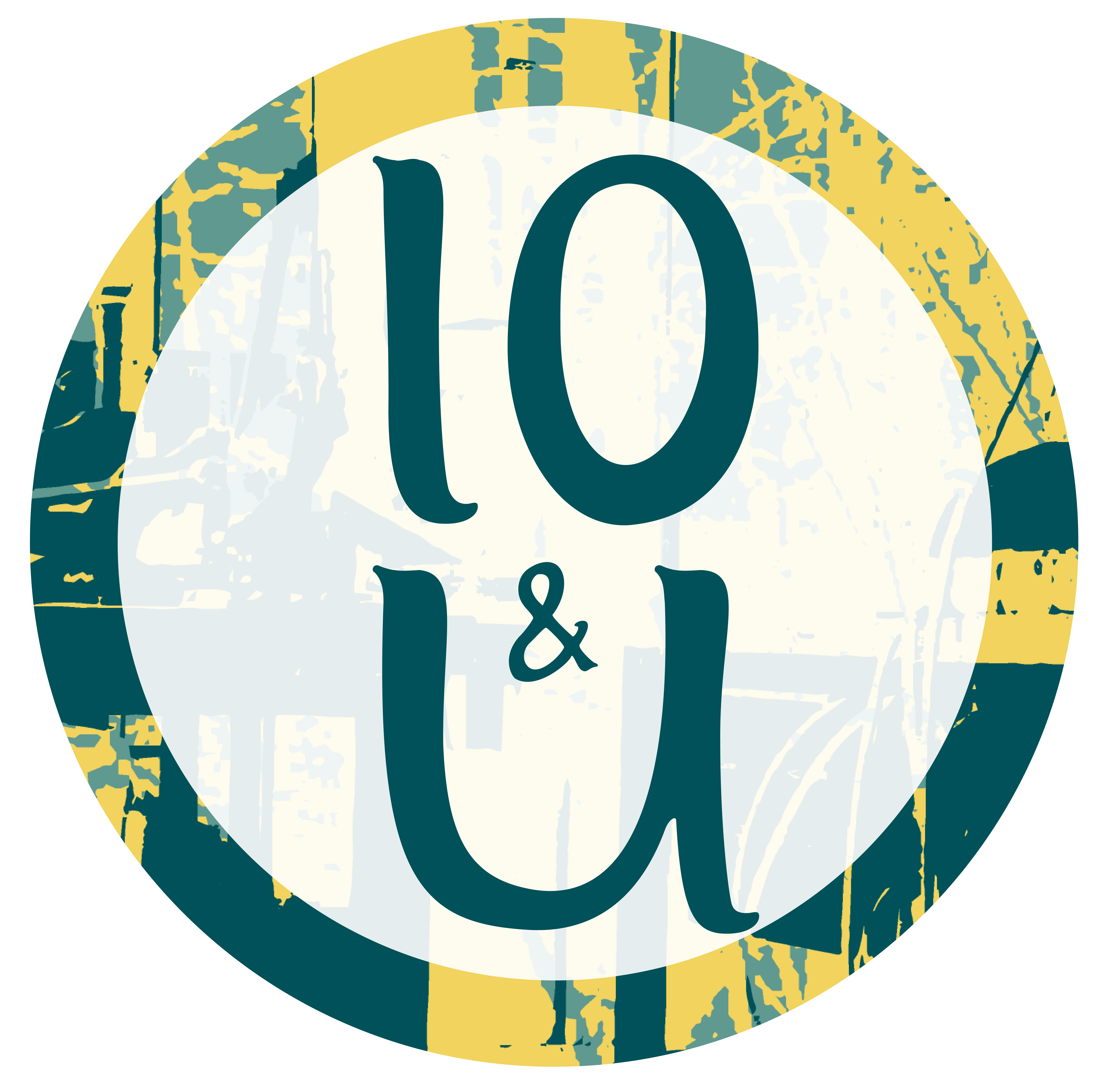 Press Release7 January 2020“We open our world to you to share our stories” – IO&UIO&U is a group of contemporary jewellery and gemstone artists from the University of Trier, department of Gemstones and Jewellery at campus Idar-Oberstein, Germany. 12 female emerging artists from 9 countries have come together to showcase their graduate collections in a series of exhibitions. Starting with Inhorgenta (14-17 February 2020) in Munich, Lovaas Art Gallery during 
Munich Jewellery Week (10-14 March 2020) and lastly Intergem (02-05 October 2020) 
in Idar-Oberstein. They come from different cultures to connect in Idar-Oberstein as artists and friends. Visitors are invited to come see the carefully crafted jewellery and objects, 
feel the materials that range from cold gemstones to warm woods and speak to the artists about their inspiration and concepts. The work differs visually and conceptually as each artist pushes the boundaries of contemporary jewellery with handmade pieces unique to the artist. Follow IO&U on Instagram (ioandu_jewellery) and Facebook to view snippets of how the artworks are made and visit the website (www.ioandu.art) for future exhibitions.-ends-For further information on the contents of this press release, please contact:Email: ioandu2020@gmail.comAddress: Vollmersbachstraße 53A, 55743 Idar-Oberstein, GermanyWebsite: www.ioandu.artDates Termine  
Inhorgenta  
14.02.2020 - 17.02.2020 
Messegelände  
81829 München 
booth Stand C2.454/452 
 
 
 
Munich Jewellery Week 
10.03.2020 - 14.03.2020 
LOVAAS art gallery 
Fürstenstraße 6  
80333 München 
 
opening hours Öffnungszeiten 
10.03.2020: 13:00 - 21:00 
11.03.2020: 10:00 - 21:00 
12.03.2020: 10:00 - 21:00 
13.03.2020: 10:00 - 21:00 
14.03.2020: 10:00 - 21:00 
 
 
 
Intergem  
02.10.2020 - 05.10.2020 
John-F.-Kennedy-Str. 9 
55743 Idar-Oberstein 
 
 
 
Contact Kontakt 
 
Email: ioandu2020@gmail.com Address: Vollmersbachstraße 53A, 55743 Idar-Oberstein, Germany Website: www.ioandu.art Annie Huang
„The Figure Unfolded “
Necklace
2020
Padauk, Bloodwood, Silver
Photo by: Artist

Annie_Huang_WEB.jpg
Annie_Huang_PRINT.tif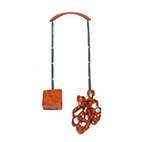 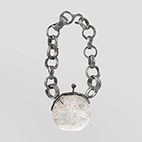 
Annora Poppe 
„Reflecting Landscapes“
Necklace
2019
Rock Crystal, Aluminum, Titanium
Photo by: Jekaterina Smirnova 

Annora_Poppe_WEB.jpg
Annora_Poppe_PRINT.tif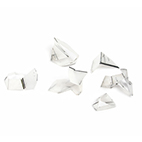 Margherita Berselli 
„Score“
Objects
2019
Tourmaline quartz
Photo by: Artist

Margherita_Berselli_WEB.jpg
Margherita_Berselli_PRINT.tifSetareh Shojaee 
„Play between Mountains“
Necklace
2019
3D Printed Nylon, Basalt Stone, Textile
Photo by: Nima Ashrafi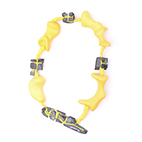 Setareh_Shojaee_WEB.jpg
Setareh_Shojaee_PRINT.tif
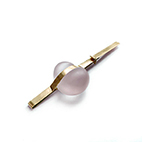 
Pei Wu
„Parent, Past Life, Teddy Bear I“
Brooch
2020
14ct Gold, Rose Quartz
Photo by: Artist

Pei_Wu_WEB.jpg
Pei_Wu_PRINT.tif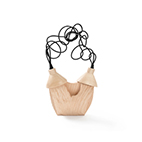 Samantha Laddin
„The Rewind“
Necklace
2019
Maple Wood, Rubber
Photo by: Artist

Samantha_Laddin_WEB.jpg
Samantha_Laddin_PRINT.tifVanessa Zöller
„a mother is a soap“
Object
2019
Milk Opal, Human Hair
Photo by: Artist

Vanessa_Zoeller_WEB.jpg
Vanessa_Zoeller_PRINT.tif



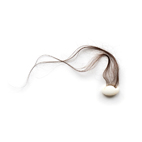 Jekaterina Smirnova
„Rebirth“
Brooch
2019
Colored Agate, 18ct Gold
Photo by: Artist

Jekaterina_Smirnova_WEB.jpg
Jekaterina_Smirnova_PRINT.tif
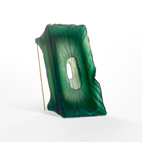 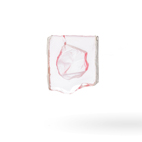 Franziska Lusser 
„Reminiscence“
Brooch
2019
Rock Crystal, Silver, Steel
Photo by: Jekaterina Smirnova

Franziska_Lusser_WEB.jpg
Franziska_Lusser_PRINT.tif